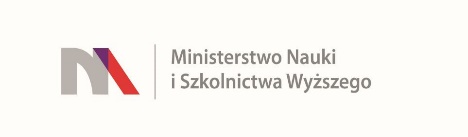 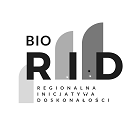 
UNIWERSYTET KAZIMIERZA WIELKIEGO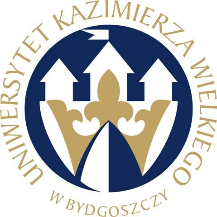 W BYDGOSZCZYul. Chodkiewicza 30, 85 – 064 Bydgoszcz, tel. 052 341 91 00 fax. 052 360 82 06NIP 5542647568 REGON 340057695www.ukw.edu.plUKW/DZP-282-ZO-B-19/2022Bydgoszcz, dn. 23.09.2022 r.OGŁOSZENIEO WYBORZE NAJKRZYSTNIEJSZEJ OFERTY DLA CZĘŚCI 2 i 3ORAZ UNIEWAŻNIENIU POSTĘPOWANIA DLA CZĘSCI 1  		 Uniwersytet Kazimierza Wielkiego w Bydgoszczy z siedzibą przy ul. Chodkiewicza 30, 85-064 Bydgoszcz informuje, iż w wyniku przeprowadzonego postępowania w trybie Zapytania Ofertowego wyłącznie na badania naukowe  Nr UKW/DZP-282-ZO-B-19/2022 pn. „Dostawa sprzętu pomiarowego na potrzeby UKW”, została wybrana następująca oferta:  Część 2ART INSECT Lech KruszelnickiWładysława Jagiełły 7c/45, 41-106 Siemianowice ŚląskieCena oferty: 335,50 zł bruttoTermin dostawy – 7 dni kalendarzowychIlość punktów wg kryteriów: 	- cena – waga 100 % –  80 pkt         - termin realizacji zamówienia – waga – 20% - 20 pktUzasadnienie wyboru:Oferta złożona przez w/w Wykonawcę uzyskała najwyższą liczbę punktów, tj. 100,00 pkt i została uznana za ofertę najkorzystniejszą na podstawie kryteriów oceny ofert określonych w treści zapytania ofertowego ( „Cena” – waga 80,00%, „Termin realizacji zamówienia   ” – waga 20,00% )Część 3DELTA OPTICAL SP.ZO.O. SP.KNOWE OSINY, UL. PIĘKNA 1 05-300 MIŃSK MAZOWIECKICena oferty: 3920,00 zł bruttoTermin dostawy – 7 dni kalendarzowychIlość punktów wg kryteriów: 	- cena – waga 100 % –  80 pkt         - termin dostawy – waga – 20% - 20 pktUzasadnienie wyboru:Oferta złożona przez w/w Wykonawcę uzyskała najwyższą liczbę punktów, tj. 100,00 pkt i została uznana za ofertę najkorzystniejszą na podstawie kryteriów oceny ofert określonych w treści zapytania ofertowego ( „Cena” – waga 80,00%, „Termin realizacji zamówienia” – waga 20,00% )Część 1Zamawiający unieważnia przedmiotowe postępowanie dla części 1 z uwagi na fakt, że cena najkorzystniejszej oferty przewyższa kwotę, którą zamawiający zamierza przeznaczyć na sfinansowanie zamówienia. Zamawiający nie ma możliwości zwiększenia kwoty do ceny najkorzystniejszej oferty. Zestawienie złożonych ofertJednocześnie Zamawiający informuje, że dokonał następujących czynności w postępowaniu:1. Zamawiający odrzucił ofertę firmy Hanna Instruments Sp z o.o. Al. Piłsudskiego 73, 10-449 Olsztyn.Zgodnie z pkt 10.2) Zapytania ofertowego integralną częścią oferty jest wypełniony i podpisany Formularz Ofertowy, stanowiący załącznik nr 1 do zapytania ofertowego oraz wypełniony i podpisany Formularz Cenowy stanowiący załącznik nr 2 do zapytania ofertowego. Nie złożenie wymaganych załączników, będzie skutkowało odrzuceniem oferty.Wykonawca złożył wraz z ofertą niepodpisany formularz cenowy. Oświadczenie woli, jaką jest oferta wraz załącznikami wymaga dla swej ważności podpisu. Brak podpisu pod treścią oferty skutkuje tym, że oferta jest nieważna.W związku z powyższym Zamawiający odrzuca ofertę Wykonawcy.Kanclerz UKW                                                                                                 mgr Renata MalakNr częściWYKONAWCACENATermin realizacji zamówieniaPUNKTY RAZEM1AquaTerra.pl Michał Oleksiewiczul. Cytrynowa 15, 60-185 Skórzewo22 152,30 zł90 dni100,00 pkt1Hanna Instruments Sp z o.o. Al. Piłsudskiego 73, 10-449 OlsztynOferta odrzuconaOferta odrzuconaOferta odrzucona2ART INSECT Lech KruszelnickiWładysława Jagiełły 7c/45, 41-106 Siemianowice Śląskie335,50 zł7 dni100,00 pkt3DELTA OPTICAL SP.ZO.O. SP.KNOWE OSINY, UL. PIĘKNA 1 05-300 MIŃSK MAZOWIECKI3920,00 zł7 dni100,00 pkt